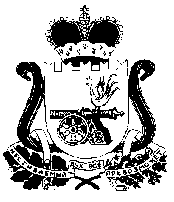     СОВЕТ ДЕПУТАТОВ                                       СТОДОЛИЩЕНСКОГО СЕЛЬСКОГО ПОСЕЛЕНИЯПОЧИНКОВСКОГО РАЙОНА СМОЛЕНСКОЙ ОБЛАСТИР Е Ш Е Н И Еот 30  июня 2017 года                                          № 22п. СтодолищеО сложении полномочий председателякомиссии    по     благоустройству      и земельным вопросам      Рассмотрев заявление депутата Совета депутатов Стодолищенского сельского поселения Починковского района Смоленской области Киселева А.М. о сложении с него полномочий председателя комиссии по благоустройству и земельным вопросам   Совет депутатов Стодолищенского сельского поселения Починковского района Смоленской областиРешил:Сложить полномочия председателя комиссии по благоустройству  и земельным вопросам с депутата Совета депутатов Стодолищенского сельского поселения Киселева Алексея Михайловича.Назначить председателем комиссии по благоустройству и земельным вопросам депутата Совета депутатов Стодолищенского сельского поселения Боченкова Александра Ивановича.Глава муниципального образованияСтодолищенского сельского поселенияПочинковского района Смоленской области                              Г.А. Знайко